COMMUNION ANTIPHON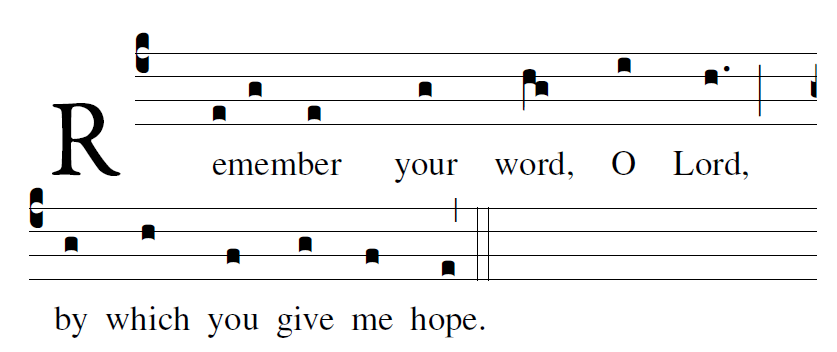 Blessed are those whose way is blameless, who walk in the law of the LORD! 2Blessed are those who keep his decrees! With all their hearts they seek him.My soul holds fast to the dust; revive me by your word. 28My soul pines away with grief; by your word raise me up.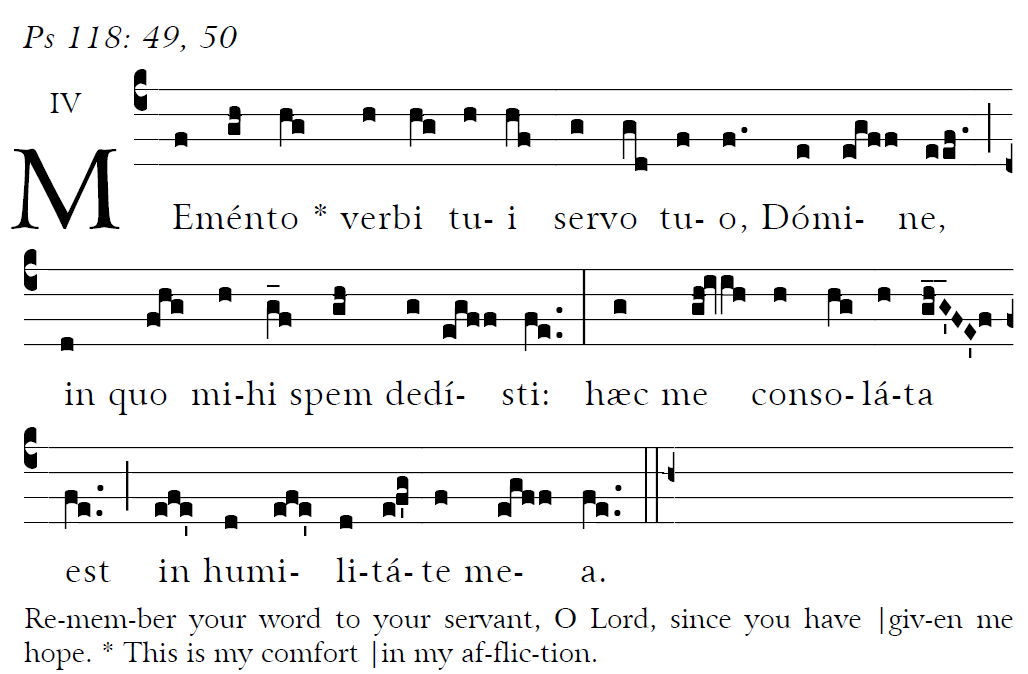 RECESSIONAL HYMN              “Christ Be Beside Me”                   26th  Sunday  in  Ordinary  Time       ENTRANCE HYMN 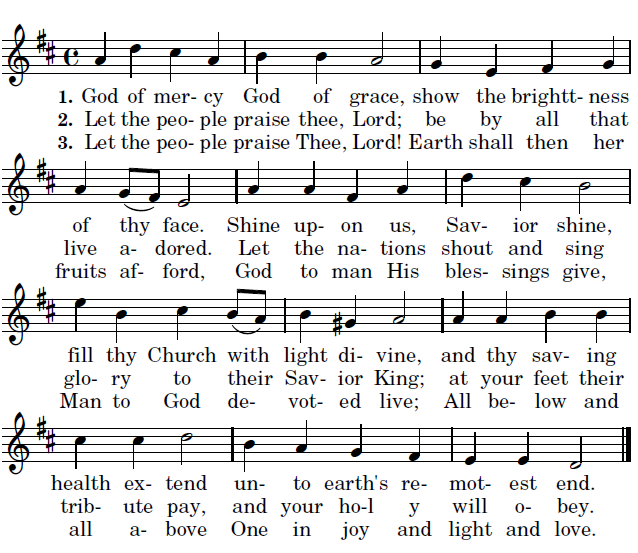                                 Mass XI “ ORBIS FACTOR”             Lord have mercy, Glory to God, Holy, Lamb of                          God.  are found in a separate programLITURGY OF THE WORD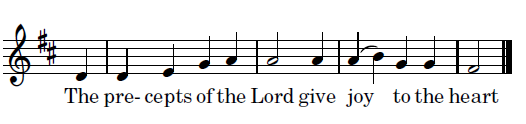 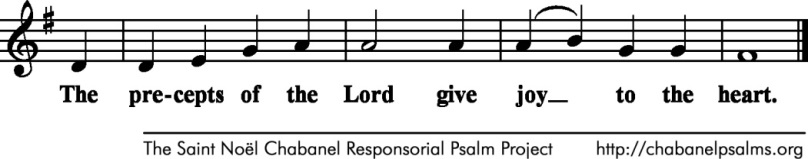 The law of the LORD is perfect,refreshing the soul;the decree of the LORD is trustworthy,giving wisdom to the simple.The fear of the LORD is pure,enduring forever;the ordinances of the LORD are true,all of them just.Though your servant is careful of them,very diligent in keeping them,Yet who can detect failings?Cleanse me from my unknown faults!From wanton sin especially, restrain your servant;let it not rule over me.Then shall I be blameless and innocentof serious sin.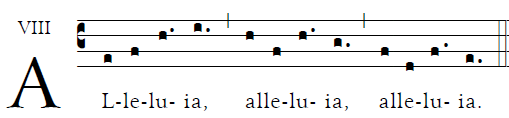 Your word, O Lord Is truth;                   Consecrate us in the truth.  OFFERTORY ANTIPHON   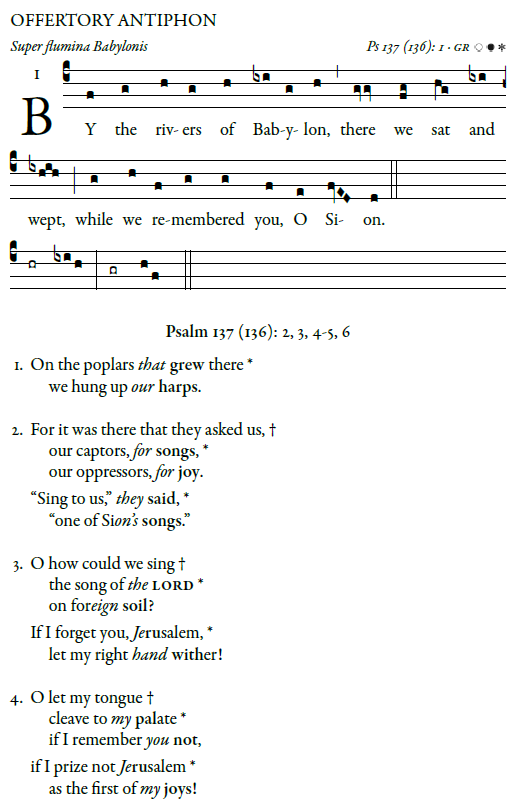  On the poplars that grew there we hung up our harps.3For it was there that they asked us, our captors, for songs, our oppressors, for joy. “Sing to us,” they said, “one of Sion’s songs.”4O how could we sing the song of the LORD on foreign soil? 5If I forget you, Jerusalem, let my right hand wither!6O let my tongue cleave to my palate if I remember you not, if I prize not Jerusalem as the first of my joys!